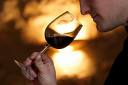 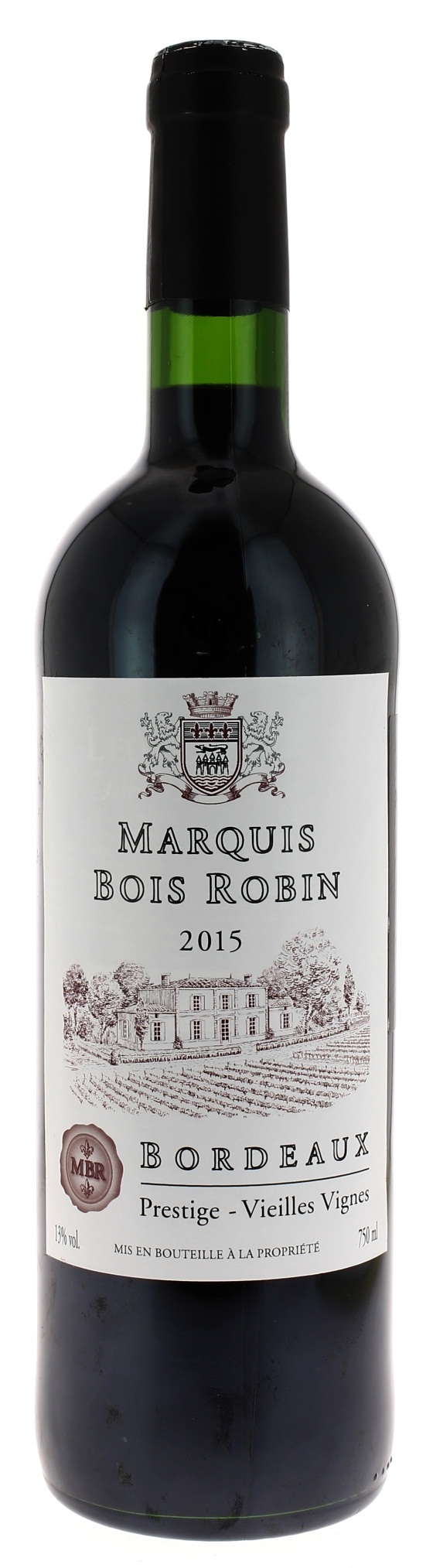 12°5MARQUIS BOIS ROBIN 2015AOC BORDEAUXVignerons récoltants.LE VIGNOBLE :Le Marquis Bois Robin est une sélection rigoureuse réalisée en collaboration avec des propriétés viticoles. La sélection est faite sur les vignobles, les terroirs et sur les parcelles pour vous donner le meilleur de chaque viticulteur.DEGUSTATION & CONSERVATION :Commentaire de dégustation : Vous allez déguster un vin très friand tout en rondeur rempli de fruits rouges aux tannins souples et fondant.Dégustation : 		entre 16°C et 18°C.Vieillissement : 	2 à 3 ans.Accords mets vins : 	viandes rouges, fromages.PALLETISATION :Dimensions palette :		1200/800/1700 mmDimension carton :		160/300/235 mmPoids du carton :		10.5 kgBouteilles/carton :		6 bouteilles couchéesCartons/couche : 		12Couches/palette : 		8 + 4 cartonsBouteilles/palette : 		600Gencod Bouteille : 		Gencod carton : 		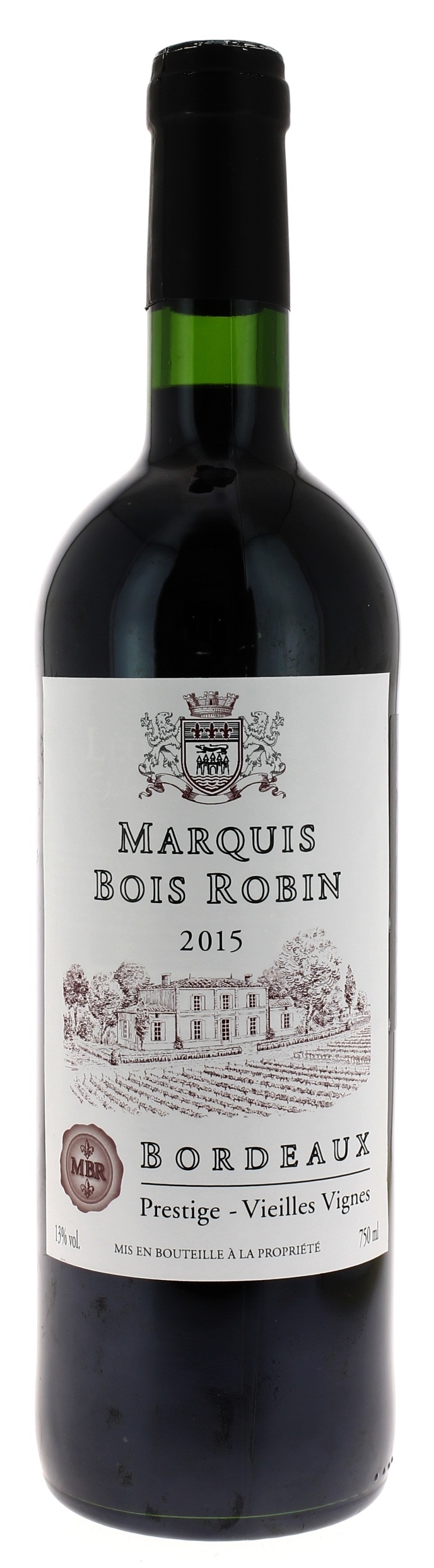 